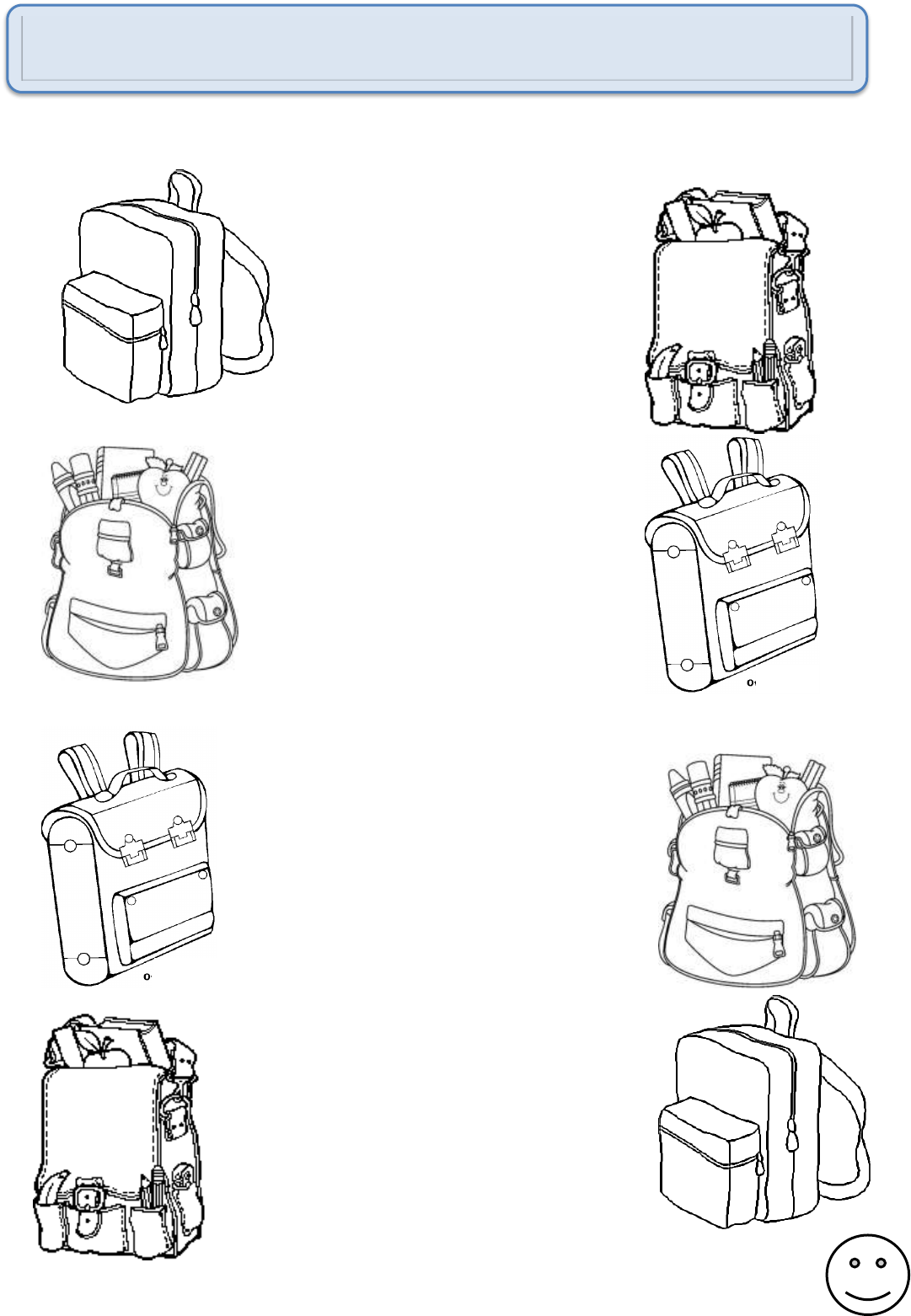 SPOJI SLIKU I RIJEČŠTO RADIMO U ŠKOLI?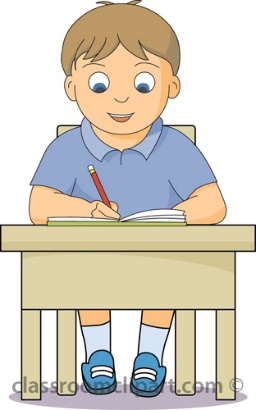 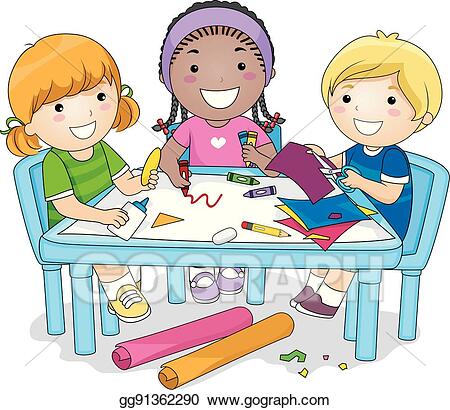 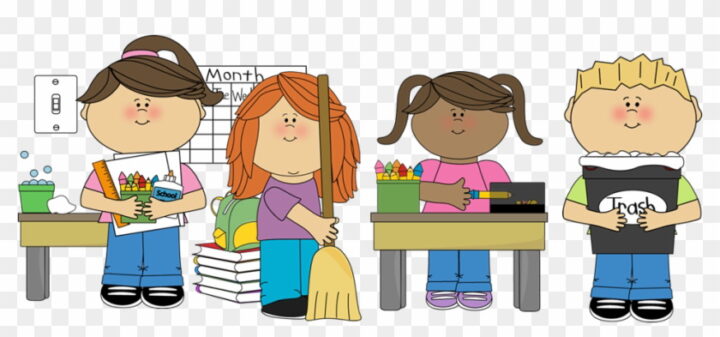 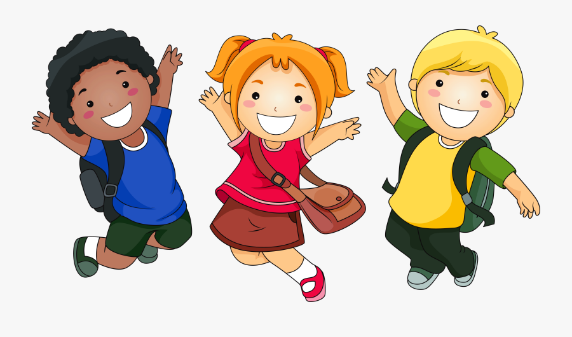 